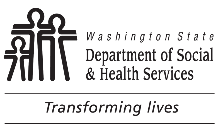 	Adult Family Home Management Agreement:	Attestation Information and Attachments	Adult Family Home Management Agreement:	Attestation Information and Attachments	Adult Family Home Management Agreement:	Attestation Information and Attachments	Adult Family Home Management Agreement:	Attestation Information and Attachments	Adult Family Home Management Agreement:	Attestation Information and Attachments	Adult Family Home Management Agreement:	Attestation Information and Attachments	Adult Family Home Management Agreement:	Attestation Information and AttachmentsContact InformationContact InformationContact InformationContact InformationContact InformationContact InformationContact InformationContact InformationName of HomeName of HomeName of HomeName of HomeName of HomeName of HomeName of HomeName of HomeName of Applicant / LicenseeName of Applicant / LicenseeName of Applicant / LicenseeName of Applicant / LicenseeName of Applicant / LicenseeAdult Family Home (AFH) license number (if applicable)Adult Family Home (AFH) license number (if applicable)Adult Family Home (AFH) license number (if applicable)Name of Management Entity (“Manager”)Name of Management Entity (“Manager”)Name of Management Entity (“Manager”)Name of Management Entity (“Manager”)Name of Management Entity (“Manager”)Name of Management Entity (“Manager”)Name of Management Entity (“Manager”)Name of Management Entity (“Manager”)Mailing Address of ManagerMailing Address of ManagerMailing Address of ManagerMailing Address of ManagerMailing Address of ManagerMailing Address of ManagerMailing Address of ManagerMailing Address of ManagerUnified Business Identifier (UBI) of ManagerUnified Business Identifier (UBI) of ManagerUnified Business Identifier (UBI) of ManagerUnified Business Identifier (UBI) of ManagerFederal Employer Identification Number (EIN) of ManagerFederal Employer Identification Number (EIN) of ManagerFederal Employer Identification Number (EIN) of ManagerFederal Employer Identification Number (EIN) of ManagerName of Contact Person (for management agreement)Name of Contact Person (for management agreement)Name of Contact Person (for management agreement)Name of Contact Person (for management agreement)Name of Contact Person (for management agreement)Name of Contact Person (for management agreement)Name of Contact Person (for management agreement)Name of Contact Person (for management agreement)Telephone Number (include area code) of Contact PersonTelephone Number (include area code) of Contact PersonTelephone Number (include area code) of Contact PersonTelephone Number (include area code) of Contact PersonEmail Address of Contact PersonEmail Address of Contact PersonEmail Address of Contact PersonEmail Address of Contact PersonManagement Agreement Effective Date:       Management Agreement Effective Date:       Management Agreement Effective Date:       Management Agreement Effective Date:       Management Agreement Effective Date:       Management Agreement Effective Date:       Management Agreement Effective Date:       Management Agreement Effective Date:       This form is used in compliance with Washington Administrative Code (WAC) 388-76-11050.All three pages of this form must be included in your submission, along with the following attachments:Copy of written management agreement.Copy of notice to residents / representatives of management agreement.Organizational chart which shows the relationship between the adult family home, manager, and all related entities, including manager staff.New AFH Applicants:  Include completed form and attachments with your license application.Existing licensed AFHs:  Email completed form to RCSBOA@dshs.wa.gov. This form is used in compliance with Washington Administrative Code (WAC) 388-76-11050.All three pages of this form must be included in your submission, along with the following attachments:Copy of written management agreement.Copy of notice to residents / representatives of management agreement.Organizational chart which shows the relationship between the adult family home, manager, and all related entities, including manager staff.New AFH Applicants:  Include completed form and attachments with your license application.Existing licensed AFHs:  Email completed form to RCSBOA@dshs.wa.gov. This form is used in compliance with Washington Administrative Code (WAC) 388-76-11050.All three pages of this form must be included in your submission, along with the following attachments:Copy of written management agreement.Copy of notice to residents / representatives of management agreement.Organizational chart which shows the relationship between the adult family home, manager, and all related entities, including manager staff.New AFH Applicants:  Include completed form and attachments with your license application.Existing licensed AFHs:  Email completed form to RCSBOA@dshs.wa.gov. This form is used in compliance with Washington Administrative Code (WAC) 388-76-11050.All three pages of this form must be included in your submission, along with the following attachments:Copy of written management agreement.Copy of notice to residents / representatives of management agreement.Organizational chart which shows the relationship between the adult family home, manager, and all related entities, including manager staff.New AFH Applicants:  Include completed form and attachments with your license application.Existing licensed AFHs:  Email completed form to RCSBOA@dshs.wa.gov. This form is used in compliance with Washington Administrative Code (WAC) 388-76-11050.All three pages of this form must be included in your submission, along with the following attachments:Copy of written management agreement.Copy of notice to residents / representatives of management agreement.Organizational chart which shows the relationship between the adult family home, manager, and all related entities, including manager staff.New AFH Applicants:  Include completed form and attachments with your license application.Existing licensed AFHs:  Email completed form to RCSBOA@dshs.wa.gov. This form is used in compliance with Washington Administrative Code (WAC) 388-76-11050.All three pages of this form must be included in your submission, along with the following attachments:Copy of written management agreement.Copy of notice to residents / representatives of management agreement.Organizational chart which shows the relationship between the adult family home, manager, and all related entities, including manager staff.New AFH Applicants:  Include completed form and attachments with your license application.Existing licensed AFHs:  Email completed form to RCSBOA@dshs.wa.gov. This form is used in compliance with Washington Administrative Code (WAC) 388-76-11050.All three pages of this form must be included in your submission, along with the following attachments:Copy of written management agreement.Copy of notice to residents / representatives of management agreement.Organizational chart which shows the relationship between the adult family home, manager, and all related entities, including manager staff.New AFH Applicants:  Include completed form and attachments with your license application.Existing licensed AFHs:  Email completed form to RCSBOA@dshs.wa.gov. This form is used in compliance with Washington Administrative Code (WAC) 388-76-11050.All three pages of this form must be included in your submission, along with the following attachments:Copy of written management agreement.Copy of notice to residents / representatives of management agreement.Organizational chart which shows the relationship between the adult family home, manager, and all related entities, including manager staff.New AFH Applicants:  Include completed form and attachments with your license application.Existing licensed AFHs:  Email completed form to RCSBOA@dshs.wa.gov. Adult Family Home Management Agreement:AFH LicenseThis attestation form must be completed and submitted with a management agreement when applicant / licensee will use a management company at the Adult Family Home.  The attestation must be verified and signed by an officer, director, or owner of 5% or more of the applicant / licensee who has signature authority.Adult Family Home Management Agreement:AFH LicenseThis attestation form must be completed and submitted with a management agreement when applicant / licensee will use a management company at the Adult Family Home.  The attestation must be verified and signed by an officer, director, or owner of 5% or more of the applicant / licensee who has signature authority.Adult Family Home Management Agreement:AFH LicenseThis attestation form must be completed and submitted with a management agreement when applicant / licensee will use a management company at the Adult Family Home.  The attestation must be verified and signed by an officer, director, or owner of 5% or more of the applicant / licensee who has signature authority.Adult Family Home Management Agreement:AFH LicenseThis attestation form must be completed and submitted with a management agreement when applicant / licensee will use a management company at the Adult Family Home.  The attestation must be verified and signed by an officer, director, or owner of 5% or more of the applicant / licensee who has signature authority.Adult Family Home Management Agreement:AFH LicenseThis attestation form must be completed and submitted with a management agreement when applicant / licensee will use a management company at the Adult Family Home.  The attestation must be verified and signed by an officer, director, or owner of 5% or more of the applicant / licensee who has signature authority.Adult Family Home Management Agreement:AFH LicenseThis attestation form must be completed and submitted with a management agreement when applicant / licensee will use a management company at the Adult Family Home.  The attestation must be verified and signed by an officer, director, or owner of 5% or more of the applicant / licensee who has signature authority.Adult Family Home Management Agreement:AFH LicenseThis attestation form must be completed and submitted with a management agreement when applicant / licensee will use a management company at the Adult Family Home.  The attestation must be verified and signed by an officer, director, or owner of 5% or more of the applicant / licensee who has signature authority.Adult Family Home Management Agreement:AFH LicenseThis attestation form must be completed and submitted with a management agreement when applicant / licensee will use a management company at the Adult Family Home.  The attestation must be verified and signed by an officer, director, or owner of 5% or more of the applicant / licensee who has signature authority.Name of HomeName of HomeName of HomeName of HomeName of HomeName of HomeName of HomeName of HomeName of Applicant / Licensee’s NameName of Applicant / Licensee’s NameName of Applicant / Licensee’s NameName of Applicant / Licensee’s NameName of Management Entity (“Manager”)Name of Management Entity (“Manager”)Name of Management Entity (“Manager”)Name of Management Entity (“Manager”)The signatory must initial each statement below.I certify and declare under penalty of perjury that the following is true and correct:     	The applicant / licensee has a written management agreement with the above manager.     	The management agreement complies with the Adult Family Home licensing requirements in 
Chapter 70.128 RCW and Chapter 388-76 WAC,     	The written management agreement creates a principal / agent relationship between the applicant / licensee and the manager;     	The management agreement does not delegate to the manager the licensee’s legal responsibility to ensure that the Adult Family Home is operated in a manner consistent with applicable laws and regulations,     	The management agreement does not delegate to the manager the responsibility to review for accuracy, acknowledge, and sign all initial and renewal license applications,     	The management agreement does not authorize the manager to represent itself as the licensee or give the appearance that it is the licensee,     	All resident agreements shall be agreements between the resident(s) and the applicant / licensee as parties, even if they are executed by the manager on behalf of the applicant / licensee,     	The applicant / licensee agrees to notify all residents and prospective residents in advance of the identify of the manager, the fact that the manager is retained on behalf of applicant / licensee, and shall be given contact information for the manager and the licensee,     	The manager may use resident records and information to fulfill it’s obligations under the management agreement but shall preserve the confidentiality of such records and shall not disclose or release them except as authorized by law.  The applicant / licensee shall retain responsibility for such records and shall not transfer such responsibility to the manager unless the manager first becomes duly licensed to operate the adult family home as licensee.     	Applicant / licensee shall provide notice to DSHS in case of any of the following:Discharge of manager,Change of manager, orModification of existing management agreement, except regarding a change in the duration of the agreement.I am duly authorized by applicant / licensee to sign this attestation on its behalf.  I am an officer director, or owner of 5% or more of the applicant / licensee.I declare under penalty of perjury under the laws of the State of Washington that the foregoing is true and correct to the best of my knowledge.The signatory must initial each statement below.I certify and declare under penalty of perjury that the following is true and correct:     	The applicant / licensee has a written management agreement with the above manager.     	The management agreement complies with the Adult Family Home licensing requirements in 
Chapter 70.128 RCW and Chapter 388-76 WAC,     	The written management agreement creates a principal / agent relationship between the applicant / licensee and the manager;     	The management agreement does not delegate to the manager the licensee’s legal responsibility to ensure that the Adult Family Home is operated in a manner consistent with applicable laws and regulations,     	The management agreement does not delegate to the manager the responsibility to review for accuracy, acknowledge, and sign all initial and renewal license applications,     	The management agreement does not authorize the manager to represent itself as the licensee or give the appearance that it is the licensee,     	All resident agreements shall be agreements between the resident(s) and the applicant / licensee as parties, even if they are executed by the manager on behalf of the applicant / licensee,     	The applicant / licensee agrees to notify all residents and prospective residents in advance of the identify of the manager, the fact that the manager is retained on behalf of applicant / licensee, and shall be given contact information for the manager and the licensee,     	The manager may use resident records and information to fulfill it’s obligations under the management agreement but shall preserve the confidentiality of such records and shall not disclose or release them except as authorized by law.  The applicant / licensee shall retain responsibility for such records and shall not transfer such responsibility to the manager unless the manager first becomes duly licensed to operate the adult family home as licensee.     	Applicant / licensee shall provide notice to DSHS in case of any of the following:Discharge of manager,Change of manager, orModification of existing management agreement, except regarding a change in the duration of the agreement.I am duly authorized by applicant / licensee to sign this attestation on its behalf.  I am an officer director, or owner of 5% or more of the applicant / licensee.I declare under penalty of perjury under the laws of the State of Washington that the foregoing is true and correct to the best of my knowledge.The signatory must initial each statement below.I certify and declare under penalty of perjury that the following is true and correct:     	The applicant / licensee has a written management agreement with the above manager.     	The management agreement complies with the Adult Family Home licensing requirements in 
Chapter 70.128 RCW and Chapter 388-76 WAC,     	The written management agreement creates a principal / agent relationship between the applicant / licensee and the manager;     	The management agreement does not delegate to the manager the licensee’s legal responsibility to ensure that the Adult Family Home is operated in a manner consistent with applicable laws and regulations,     	The management agreement does not delegate to the manager the responsibility to review for accuracy, acknowledge, and sign all initial and renewal license applications,     	The management agreement does not authorize the manager to represent itself as the licensee or give the appearance that it is the licensee,     	All resident agreements shall be agreements between the resident(s) and the applicant / licensee as parties, even if they are executed by the manager on behalf of the applicant / licensee,     	The applicant / licensee agrees to notify all residents and prospective residents in advance of the identify of the manager, the fact that the manager is retained on behalf of applicant / licensee, and shall be given contact information for the manager and the licensee,     	The manager may use resident records and information to fulfill it’s obligations under the management agreement but shall preserve the confidentiality of such records and shall not disclose or release them except as authorized by law.  The applicant / licensee shall retain responsibility for such records and shall not transfer such responsibility to the manager unless the manager first becomes duly licensed to operate the adult family home as licensee.     	Applicant / licensee shall provide notice to DSHS in case of any of the following:Discharge of manager,Change of manager, orModification of existing management agreement, except regarding a change in the duration of the agreement.I am duly authorized by applicant / licensee to sign this attestation on its behalf.  I am an officer director, or owner of 5% or more of the applicant / licensee.I declare under penalty of perjury under the laws of the State of Washington that the foregoing is true and correct to the best of my knowledge.The signatory must initial each statement below.I certify and declare under penalty of perjury that the following is true and correct:     	The applicant / licensee has a written management agreement with the above manager.     	The management agreement complies with the Adult Family Home licensing requirements in 
Chapter 70.128 RCW and Chapter 388-76 WAC,     	The written management agreement creates a principal / agent relationship between the applicant / licensee and the manager;     	The management agreement does not delegate to the manager the licensee’s legal responsibility to ensure that the Adult Family Home is operated in a manner consistent with applicable laws and regulations,     	The management agreement does not delegate to the manager the responsibility to review for accuracy, acknowledge, and sign all initial and renewal license applications,     	The management agreement does not authorize the manager to represent itself as the licensee or give the appearance that it is the licensee,     	All resident agreements shall be agreements between the resident(s) and the applicant / licensee as parties, even if they are executed by the manager on behalf of the applicant / licensee,     	The applicant / licensee agrees to notify all residents and prospective residents in advance of the identify of the manager, the fact that the manager is retained on behalf of applicant / licensee, and shall be given contact information for the manager and the licensee,     	The manager may use resident records and information to fulfill it’s obligations under the management agreement but shall preserve the confidentiality of such records and shall not disclose or release them except as authorized by law.  The applicant / licensee shall retain responsibility for such records and shall not transfer such responsibility to the manager unless the manager first becomes duly licensed to operate the adult family home as licensee.     	Applicant / licensee shall provide notice to DSHS in case of any of the following:Discharge of manager,Change of manager, orModification of existing management agreement, except regarding a change in the duration of the agreement.I am duly authorized by applicant / licensee to sign this attestation on its behalf.  I am an officer director, or owner of 5% or more of the applicant / licensee.I declare under penalty of perjury under the laws of the State of Washington that the foregoing is true and correct to the best of my knowledge.The signatory must initial each statement below.I certify and declare under penalty of perjury that the following is true and correct:     	The applicant / licensee has a written management agreement with the above manager.     	The management agreement complies with the Adult Family Home licensing requirements in 
Chapter 70.128 RCW and Chapter 388-76 WAC,     	The written management agreement creates a principal / agent relationship between the applicant / licensee and the manager;     	The management agreement does not delegate to the manager the licensee’s legal responsibility to ensure that the Adult Family Home is operated in a manner consistent with applicable laws and regulations,     	The management agreement does not delegate to the manager the responsibility to review for accuracy, acknowledge, and sign all initial and renewal license applications,     	The management agreement does not authorize the manager to represent itself as the licensee or give the appearance that it is the licensee,     	All resident agreements shall be agreements between the resident(s) and the applicant / licensee as parties, even if they are executed by the manager on behalf of the applicant / licensee,     	The applicant / licensee agrees to notify all residents and prospective residents in advance of the identify of the manager, the fact that the manager is retained on behalf of applicant / licensee, and shall be given contact information for the manager and the licensee,     	The manager may use resident records and information to fulfill it’s obligations under the management agreement but shall preserve the confidentiality of such records and shall not disclose or release them except as authorized by law.  The applicant / licensee shall retain responsibility for such records and shall not transfer such responsibility to the manager unless the manager first becomes duly licensed to operate the adult family home as licensee.     	Applicant / licensee shall provide notice to DSHS in case of any of the following:Discharge of manager,Change of manager, orModification of existing management agreement, except regarding a change in the duration of the agreement.I am duly authorized by applicant / licensee to sign this attestation on its behalf.  I am an officer director, or owner of 5% or more of the applicant / licensee.I declare under penalty of perjury under the laws of the State of Washington that the foregoing is true and correct to the best of my knowledge.The signatory must initial each statement below.I certify and declare under penalty of perjury that the following is true and correct:     	The applicant / licensee has a written management agreement with the above manager.     	The management agreement complies with the Adult Family Home licensing requirements in 
Chapter 70.128 RCW and Chapter 388-76 WAC,     	The written management agreement creates a principal / agent relationship between the applicant / licensee and the manager;     	The management agreement does not delegate to the manager the licensee’s legal responsibility to ensure that the Adult Family Home is operated in a manner consistent with applicable laws and regulations,     	The management agreement does not delegate to the manager the responsibility to review for accuracy, acknowledge, and sign all initial and renewal license applications,     	The management agreement does not authorize the manager to represent itself as the licensee or give the appearance that it is the licensee,     	All resident agreements shall be agreements between the resident(s) and the applicant / licensee as parties, even if they are executed by the manager on behalf of the applicant / licensee,     	The applicant / licensee agrees to notify all residents and prospective residents in advance of the identify of the manager, the fact that the manager is retained on behalf of applicant / licensee, and shall be given contact information for the manager and the licensee,     	The manager may use resident records and information to fulfill it’s obligations under the management agreement but shall preserve the confidentiality of such records and shall not disclose or release them except as authorized by law.  The applicant / licensee shall retain responsibility for such records and shall not transfer such responsibility to the manager unless the manager first becomes duly licensed to operate the adult family home as licensee.     	Applicant / licensee shall provide notice to DSHS in case of any of the following:Discharge of manager,Change of manager, orModification of existing management agreement, except regarding a change in the duration of the agreement.I am duly authorized by applicant / licensee to sign this attestation on its behalf.  I am an officer director, or owner of 5% or more of the applicant / licensee.I declare under penalty of perjury under the laws of the State of Washington that the foregoing is true and correct to the best of my knowledge.The signatory must initial each statement below.I certify and declare under penalty of perjury that the following is true and correct:     	The applicant / licensee has a written management agreement with the above manager.     	The management agreement complies with the Adult Family Home licensing requirements in 
Chapter 70.128 RCW and Chapter 388-76 WAC,     	The written management agreement creates a principal / agent relationship between the applicant / licensee and the manager;     	The management agreement does not delegate to the manager the licensee’s legal responsibility to ensure that the Adult Family Home is operated in a manner consistent with applicable laws and regulations,     	The management agreement does not delegate to the manager the responsibility to review for accuracy, acknowledge, and sign all initial and renewal license applications,     	The management agreement does not authorize the manager to represent itself as the licensee or give the appearance that it is the licensee,     	All resident agreements shall be agreements between the resident(s) and the applicant / licensee as parties, even if they are executed by the manager on behalf of the applicant / licensee,     	The applicant / licensee agrees to notify all residents and prospective residents in advance of the identify of the manager, the fact that the manager is retained on behalf of applicant / licensee, and shall be given contact information for the manager and the licensee,     	The manager may use resident records and information to fulfill it’s obligations under the management agreement but shall preserve the confidentiality of such records and shall not disclose or release them except as authorized by law.  The applicant / licensee shall retain responsibility for such records and shall not transfer such responsibility to the manager unless the manager first becomes duly licensed to operate the adult family home as licensee.     	Applicant / licensee shall provide notice to DSHS in case of any of the following:Discharge of manager,Change of manager, orModification of existing management agreement, except regarding a change in the duration of the agreement.I am duly authorized by applicant / licensee to sign this attestation on its behalf.  I am an officer director, or owner of 5% or more of the applicant / licensee.I declare under penalty of perjury under the laws of the State of Washington that the foregoing is true and correct to the best of my knowledge.The signatory must initial each statement below.I certify and declare under penalty of perjury that the following is true and correct:     	The applicant / licensee has a written management agreement with the above manager.     	The management agreement complies with the Adult Family Home licensing requirements in 
Chapter 70.128 RCW and Chapter 388-76 WAC,     	The written management agreement creates a principal / agent relationship between the applicant / licensee and the manager;     	The management agreement does not delegate to the manager the licensee’s legal responsibility to ensure that the Adult Family Home is operated in a manner consistent with applicable laws and regulations,     	The management agreement does not delegate to the manager the responsibility to review for accuracy, acknowledge, and sign all initial and renewal license applications,     	The management agreement does not authorize the manager to represent itself as the licensee or give the appearance that it is the licensee,     	All resident agreements shall be agreements between the resident(s) and the applicant / licensee as parties, even if they are executed by the manager on behalf of the applicant / licensee,     	The applicant / licensee agrees to notify all residents and prospective residents in advance of the identify of the manager, the fact that the manager is retained on behalf of applicant / licensee, and shall be given contact information for the manager and the licensee,     	The manager may use resident records and information to fulfill it’s obligations under the management agreement but shall preserve the confidentiality of such records and shall not disclose or release them except as authorized by law.  The applicant / licensee shall retain responsibility for such records and shall not transfer such responsibility to the manager unless the manager first becomes duly licensed to operate the adult family home as licensee.     	Applicant / licensee shall provide notice to DSHS in case of any of the following:Discharge of manager,Change of manager, orModification of existing management agreement, except regarding a change in the duration of the agreement.I am duly authorized by applicant / licensee to sign this attestation on its behalf.  I am an officer director, or owner of 5% or more of the applicant / licensee.I declare under penalty of perjury under the laws of the State of Washington that the foregoing is true and correct to the best of my knowledge.Signature*	Date Signed	Signature*	Date Signed	Signature*	Date Signed	Signature*	Date Signed	Printed NamePrinted NamePrinted NamePrinted NameCity and State SignedCity and State SignedCity and State SignedCity and State SignedTitleTitleTitleTitle*  May not be signed by Manager or Resident Manager.*  May not be signed by Manager or Resident Manager.*  May not be signed by Manager or Resident Manager.*  May not be signed by Manager or Resident Manager.*  May not be signed by Manager or Resident Manager.*  May not be signed by Manager or Resident Manager.*  May not be signed by Manager or Resident Manager.*  May not be signed by Manager or Resident Manager.Adult Family Home Management Agreement:Individuals Affiliated with Management Company Supplemental InformationList each officer, director, partner, and owner of 5% or more of the management entity.Adult Family Home Management Agreement:Individuals Affiliated with Management Company Supplemental InformationList each officer, director, partner, and owner of 5% or more of the management entity.Adult Family Home Management Agreement:Individuals Affiliated with Management Company Supplemental InformationList each officer, director, partner, and owner of 5% or more of the management entity.Adult Family Home Management Agreement:Individuals Affiliated with Management Company Supplemental InformationList each officer, director, partner, and owner of 5% or more of the management entity.Adult Family Home Management Agreement:Individuals Affiliated with Management Company Supplemental InformationList each officer, director, partner, and owner of 5% or more of the management entity.Adult Family Home Management Agreement:Individuals Affiliated with Management Company Supplemental InformationList each officer, director, partner, and owner of 5% or more of the management entity.Adult Family Home Management Agreement:Individuals Affiliated with Management Company Supplemental InformationList each officer, director, partner, and owner of 5% or more of the management entity.Adult Family Home Management Agreement:Individuals Affiliated with Management Company Supplemental InformationList each officer, director, partner, and owner of 5% or more of the management entity.NAME OF PERSONNAME OF PERSONHAS CONTROL* OF APPLICANTTITLE OR POSITIONTITLE OR POSITIONSOCIAL SECURITY NUMBERDATE OF BIRTH%*	“Control” means the possession, directly or indirectly, of the power to direct the management, operation, and/or policies of the applicant / licensee or adult family home, whether through ownership, voting control, by agreement, by contract, or otherwise.*	“Control” means the possession, directly or indirectly, of the power to direct the management, operation, and/or policies of the applicant / licensee or adult family home, whether through ownership, voting control, by agreement, by contract, or otherwise.*	“Control” means the possession, directly or indirectly, of the power to direct the management, operation, and/or policies of the applicant / licensee or adult family home, whether through ownership, voting control, by agreement, by contract, or otherwise.*	“Control” means the possession, directly or indirectly, of the power to direct the management, operation, and/or policies of the applicant / licensee or adult family home, whether through ownership, voting control, by agreement, by contract, or otherwise.*	“Control” means the possession, directly or indirectly, of the power to direct the management, operation, and/or policies of the applicant / licensee or adult family home, whether through ownership, voting control, by agreement, by contract, or otherwise.*	“Control” means the possession, directly or indirectly, of the power to direct the management, operation, and/or policies of the applicant / licensee or adult family home, whether through ownership, voting control, by agreement, by contract, or otherwise.*	“Control” means the possession, directly or indirectly, of the power to direct the management, operation, and/or policies of the applicant / licensee or adult family home, whether through ownership, voting control, by agreement, by contract, or otherwise.*	“Control” means the possession, directly or indirectly, of the power to direct the management, operation, and/or policies of the applicant / licensee or adult family home, whether through ownership, voting control, by agreement, by contract, or otherwise.NoticeDSHS may choose to review the Management Agreement on a random basis, or in response to a specific complaint covering the agreement that falls within the scope DSHS’ regulatory authority.NoticeDSHS may choose to review the Management Agreement on a random basis, or in response to a specific complaint covering the agreement that falls within the scope DSHS’ regulatory authority.NoticeDSHS may choose to review the Management Agreement on a random basis, or in response to a specific complaint covering the agreement that falls within the scope DSHS’ regulatory authority.NoticeDSHS may choose to review the Management Agreement on a random basis, or in response to a specific complaint covering the agreement that falls within the scope DSHS’ regulatory authority.NoticeDSHS may choose to review the Management Agreement on a random basis, or in response to a specific complaint covering the agreement that falls within the scope DSHS’ regulatory authority.NoticeDSHS may choose to review the Management Agreement on a random basis, or in response to a specific complaint covering the agreement that falls within the scope DSHS’ regulatory authority.NoticeDSHS may choose to review the Management Agreement on a random basis, or in response to a specific complaint covering the agreement that falls within the scope DSHS’ regulatory authority.NoticeDSHS may choose to review the Management Agreement on a random basis, or in response to a specific complaint covering the agreement that falls within the scope DSHS’ regulatory authority.